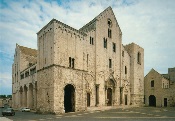 Dermatologia Pediatrica Barese13° CongressoBari, 23 marzo 2019, ore 08.30Mercure Villa Romanazzi CarducciScheda di iscrizione NOME __________________________________COGNOME ______________________________________RESIDENTE A _________________________________________________PROV.______________________INDIRIZZO E N° CIVICO_____________________________________________________________________DATA DI NASCITA_________________________________________________________________________LUOGO  DI NASCITA____________________________________________PROV.______________________CODICE FISCALE__________________________________________________________________________QUALIFICA PROFESSIONALE ________________________________________________________________DISCIPLINA		PEDIATRIA	П		PEDIATRIA (Pediatri di libera scelta)	ПDERMATOLOGIA E  VENEREOLOGIA 	ПISCRITTO ALL’ORDINE MEDICI PROV. DI_____________ N° ISCRIZIONE ORDINE _______________________TIPO DI IMPIEGO	LIBERO PROFESSIONISTA	П	DIPENDENTE			ПCONVENZIONATO		П	PRIVO DI OCCUPAZIONE 	ПCELL_______________________________________E-MAIL_________________________________________________________________________________Consenso al trattamento dei dati personali: Acconsento, ai sensi dell’art. 13 del Decreto Legislativo 30 giugno 2003, n. 196 – recante disposizione in materia di protezione dei dati personali, al trattamento e alla comunicazione dei miei dati personali, che saranno resi accessibili solo a coloro che hanno effettiva necessità di trattarli, per il perseguimento degli scopi del convegno in oggetto, e che verranno trattati in modo da impedire perdite, distruzione o accessi non autorizzati e inoltre da garantire la loro protezione. Rimane fermo che tale consenso è condizionato al rispetto delle disposizioni della vigente normativa.Luogo e data _______________________ Firma________________________________________________I DATI QUI RICHIESTI SONO OBBLIGATORI.Iscrizione: € 100,00+IVA22% (dopo il 28/2/19 € 130,00 + IVA)Il versamento della quota di iscrizione dovrà essere effettuato tramite:bonifico bancario intestato a CENTRO ITALIANO CONGRESSI CIC SUD srlBanco di NapoliIBAN IT27S0101004015100000018667Il bonifico dovrà riportare nella causale “13° Congresso DPB” e il cognome e nome della persona per la quale il pagamento è eseguito.Il pagamento della quota di iscrizione dovrà essere effettuato al momento dell’iscrizione. L’iscrizione è gratuita per:iscritti all’Associazione Dermatologia Pediatricaspecializzandi in Pediatria e Dermatologia.La scheda compilata dovrà essere inviata all’indirizzo email ejpd@dermatologiapediatrica.com allegando la copia del bonifico attestante l’avvenuto pagamento della quota di iscrizione o autocertificazione di iscrizione all’Associazione Dermatologia Pediatrica o a Scuola di Specializzazione. Dopo la verifica della regolarità dell’iscrizione, gli iscritti riceveranno tramite mail una conferma dell’iscrizione. 